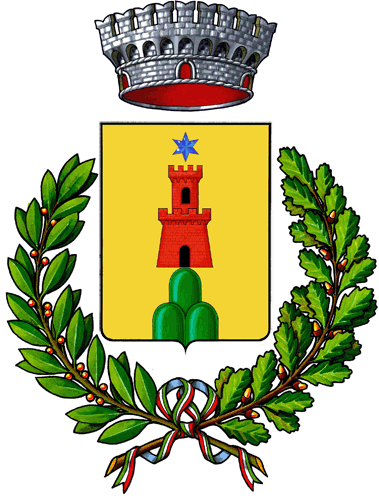 UTENZE NON DOMESTICHE                                                                                                              DICHIARAZIONE DI:											ISCRIZIONE                        								             VARIAZIONETIPO CONTRIBUENTE:                                                                                        CESSAZIONE                                      Persona:  FISICA  GIURIDICA                                                                                                                     Il/Lasottoscritto/a_______________________________________nato/a_____________________prov. ______ stato estero __________________________________________ il ______________cod. fisc. ____________________________residente in _______________________________alla via ____________________________________ n.____ , esp___ , sc._, p.__ , int.__ in qualità di __________________________________della soc._________________________________ P.IVA __________________________ con sede legale in ________________________________ alla via ______________________________________________-___ n.____ , esp___ , sc._, p.__ , int.__tel. ______________________ , PEC: ________________________________@______________INVIO CARTELLA e/o COMUNICAZIONI:SEDE LEGALE ALTRO indirizzo (Via) _____________________________ N°____ Comune _______________D I C H I A R AISCRIZIONE                   a decorrere dal   ___________________________ATTIVITA’ PREVALENTE ______________________________________ CODICE ATECO ____________DATI IDENTIFICATIVI IMMOBILE        DATI CATASTALI* Specifica tipologia riduzione richiesta:riduzione ai sensi art. 7 Regolamento Tari per Superfici altro__________________________________________________________________________________    _____________________________________________________________________________________**********************************************************************************************************************************************************VARIAZIONE                a decorrere dal ___________________________DATI IDENTIFICATIVI IMMOBILE       DATI CATASTALIChiede, applicazione revoca della seguente riduzione (specificare tipologia e utenza interessata): _____________ _________________________________________________________________________________________altro__________________________________________________________________________________________________________________________________________________________________________**********************************************************************************************************************************************************CESSAZIONE                a decorrere dal ___________________________DATI IDENTIFICATIVI IMMOBILE                  DATI CATASTALIcessazione attività _______________________________________________________________________cambio denominazione sociale da __________________________________________________________in ______________________________________________________________________________________trasferimento in altro comune ____________________________________ prov. ____ cap.______in via ______________________________altro___________________________________________________________________si specifica che l’immobile viene rilasciato per:immobile di proprietà concesso in locazione                        immobile restituito al proprietario per fine locazioneimmobile di proprietà vuoto da cose e persone e prive         immobile vendutodi contratti attivi di fornitura dei servizi pubblici a rete     altro __________________________________________________________________________Belmonte Castello li _______________	      FIRMA	___________________________Allega la seguente documentazione:___________________________________ ______________________________________Via /PiazzaFoglioMappalesubATTIVITA’ESERCITATACOD. ATECO*UtenzaCon RiduzioneS / NSup.TotaleVia /PiazzaFoglioMappalesubATTIVITA’ESERCITATACOD. ATECO*UtenzaCon RiduzioneS / NDi superficieDi superficieDi categoriaDi categoriaVia /PiazzaFoglioMappalesubATTIVITA’ESERCITATACOD. ATECO*UtenzaCon RiduzioneS / NDA MQ.A MQ.DaCat.ACat.Via /PiazzaFoglioMappalesubATTIVITA’ESERCITATACOD. ATECOMQVia /PiazzaFoglioMappalesubATTIVITA’ESERCITATACOD. ATECOMQ